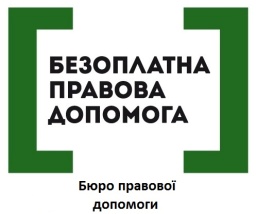      У яких випадках відбувається примусове відчуження земельної ділянки Відповідно до Закону України «Про відчуження земельних ділянок, інших об’єктів нерухомого майна, що на них розміщені, які перебувають у приватній власності, для суспільних потреб чи з мотивів суспільної необхідності», примусове відчуження земельних ділянок це – перехід права власності на земельні ділянки, які перебувають у власності фізичних або юридичних осіб, до держави чи територіальної громади з мотивів суспільної необхідності за рішенням суду. Таке відчуження є підставою припинення права приватної власності на земельну ділянку та супроводжує виникнення права комунальної чи державної власності. Відповідно до вище вказаного закону, примусове відчуження земельної ділянки, може бути застосоване лише як виняток, а саме з мотивів суспільної необхідності, за умови попереднього і повного відшкодування її вартості на підставі та в порядку, встановлених законом. Таким чином, вилученню земельної ділянки з мотивів суспільної необхідності повинен передувати процес отримання згоди власника на її викуп для суспільних потреб. Відповідно, підставою для примусового відчуження земельної ділянки з мотивів суспільної необхідності є неотримання згоди власника земельної ділянки на її викуп для суспільних потреб. Варто звернути увагу на те, що відчужити земельну ділянку в примусовому порядку до держави чи територіальної громади з мотивів суспільної необхідності можуть виключно під розміщення на ній:– об’єктів національної безпеки і оборони;– лінійних об’єктів та об’єктів транспортної і енергетичної інфраструктури (доріг, мостів, естакад, магістральних трубопроводів, ліній електропередачі, аеропортів, нафтових і газових терміналів, електростанцій) та об’єктів, необхідних для їх експлуатації;
– об’єктів, пов’язаних із видобуванням корисних копалин загальнодержавного значення;– об’єктів природно-заповідного фонду;– кладовищ. Порядок примусового відчуження земельних ділянок з мотивів суспільної необхідності може здійснюватися двома способами:- шляхом визначення викупної ціни;- шляхом передання у власність іншої рівноцінної земельної ділянки, якщо інше не погоджено із власником відчужуваної земельної ділянки. Важливою умовою примусового відчуження земельної ділянки є те, що відчуження відбувається за рішенням суду з мотивів суспільної необхідності і лише у разі, якщо будівництво зазначених вище об’єктів передбачається здійснитися із застосуванням оптимального варіанту з урахуванням економічних, технологічних, соціальних, екологічних та інших чинників. Нагадуємо, що Сторожинецьке бюро правової допомоги знаходиться за адресою: м. Сторожинець, вул. Чернівецька 6а (будівля Сторожинецької міської ради), 4 поверх. Серед основних послуг: надання правової інформації, консультацій та роз’яснень,  доступ до електронних сервісів Міністерства юстиції України, надання допомоги у забезпечені доступу до вторинної правової допомоги.  Прийом громадян здійснюється у робочі дні з 8.00-17.00 год. Поспілкуватися зі спеціалістами можна за допомогою Skypeзв’язку,просто внесіть до списку контактів електронне ім’я відділу: «Сторожинецьке бюро правової допомоги» або логін бюро «storozhynetske@legalaid.cv.ua», а також за телефоном  2-28-99.